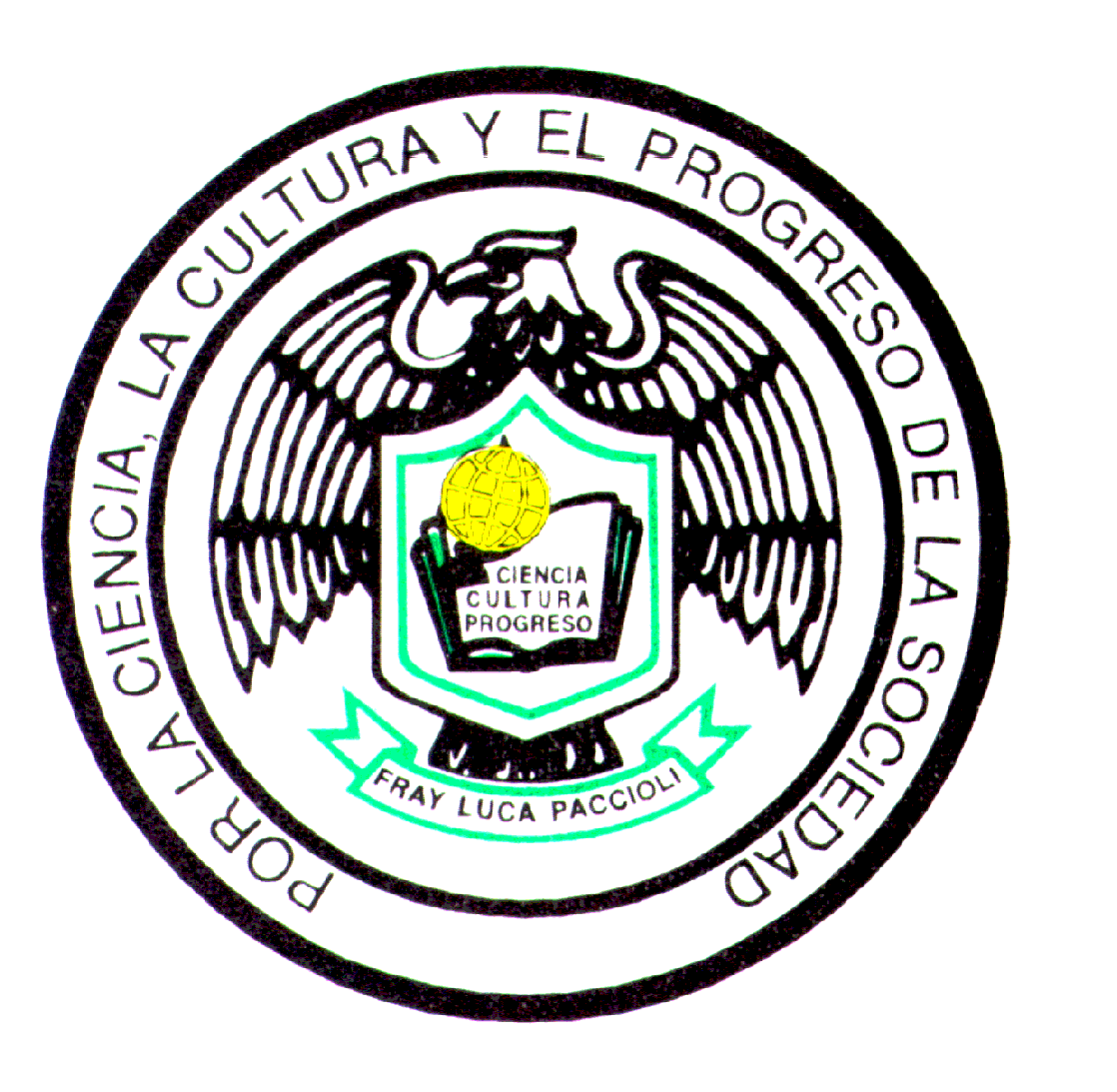 Universidad“Fray Luca Paccioli”RELACIÓN DE ALUMNOS QUE PRESENTAN EXÁMENES EXTRAORDINARIOS CICLO ESCOLAR ____/___DE LA ASIGNATURA: __________________________________________________________________________DEL SEMESTRE O CUATRIMESTRE:_______________________TURNO _____________    GRUPO ___________LICENCIATURA EN _____________________________________________________________________________Cuernavaca Morelos; a _____ de________________del ________   ______________________________________				________________________________       C. MIRIAM ÁLVAREZ AGUILAR                                                                                        NOMBRE Y FIRMA DEL DOCENTE2. Anexar  escaneado en  esta página su comprobante de pago , por la cantidad de $200.00 (doscientos pesos 00/100 MN.)Datos para realizar el depósito:DATOS BANCARIOS PARA DEPÓSITO:Banco: BBVA BancomerNo. de Cuenta: 0199438149Beneficiario: Comunidad de Aprendizaje Calmecac SC.Para transferencia electrónica: 01 25 40 00 19 94 38 14 923. Finalmente debe enviar este formato a los correos:allovera@uflp.edu.mxasistentevirtual@uflp.edu.mxNO.NOMBRE DEL ALUMNOCALIFICACIÓN     NUMEROCALIFICACIÓN       LETRA23456789101112131415